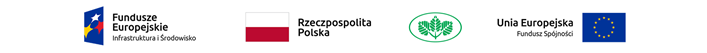 UMOWA NR …………../21/TTzawarta dnia …………………..na  podstawie  dokumentacji  podstawowych  czynności  dotyczących  zamówienia  publicznego  udzielonego  bez stosowania przepisów ustawy z dnia 11 września 2019r. Prawo zamówień publicznych nr  spr. ……/2021/TR pomiędzy: Zarządem Budynków Miejskich II Towarzystwo Budownictwa Społecznego Sp. z o.o., działającym w imieniu Miasta Gliwice na podstawie udzielonego pełnomocnictwa Nr2019/7697/C/PM z dnia 04.04.2019 zwanym w  dalszej  części  umowy Pełnomocnikiem Zamawiającego/Zarządcą, reprezentowanym przez:       Prezesa - mgr inż. Krzysztof Kopaniaktóry  stosownie  do  dyspozycji  art. 206 KSH  oświadcza  co  następuje:firma  spółki, jej  siedziba  i  adres  brzmi:Zarząd Budynków Miejskich II Towarzystwo Budownictwa Społecznego Spółka  z o.o. Gliwice ul. Warszawska 35 boznaczenie  sądu  rejestrowego  i  numeru, pod  którym  spółka  jest  zarejestrowana:Krajowy  Rejestr  Sądowy – Rejestr Przedsiębiorców nr 0000061651wysokość  kapitału  zakładowego  wynosi:52 812 500,00 PLN ( słownie: pięćdziesiąt dwa miliony osiemset dwanaście tysięcy pięćset złotych)posiadająca  Zarząd  w  osobie: Prezes  - mgr inż. Krzysztof KopaniaREGON    - 276 590 157                       NIP – 631 – 22 – 45 – 832a firmą:firma , jej  siedziba  i  adres  brzmi:…………………………………..oznaczenie sądu rejestrowego i numeru, pod którym firma jest zarejestrowana:…………………………………………………………………………………..posiadająca  Zarząd  w  osobie: ……………………………REGON    -   ……………………..           NIP – ………………………….reprezentowaną  przez:  …………………………….., zwaną  w  dalszej  treści umowy WykonawcąPRZEDMIOT UMOWY:§ 1Pełnomocnik Zamawiającego/Zarządca powierza, a Wykonawca przyjmuje do wykonania prace:Wykonanie audytów ex-post dla budynków: przy ul. Lipowej 11,13,15,49, Wita Stwosza 20,22,23,52, Opolskiej 21,23,25, Wróblewskiego 27,31,33, Jana Śliwki 22, Ligockiej 78a, Sokoła 6, Towarowej 17 w Gliwicach.Zakres prac obejmuje wykonanie audytu ex-post wszystkich budynków oraz audytów dla poszczególnych budynków objętych umową o dofinansowanie 8/2020 w ramach projektu „Poprawa efektywności energetycznej budynków mieszkalnych Miasta Gliwice II”. Audyt należy wykonać zgodnie z metodyką audytu ex-ante (Metodykę wykonania audytu ex-ante reguluje załącznik nr 9 do regulaminu konkursu POIS/1.7.1/4/2019 uwzględniając wszystkie faktycznie wykonane prace w ramach kompleksowej realizacji w/w projektu „Poprawa efektywności energetycznej budynków mieszkalnych Miasta Gliwice II”.W zakres realizacji przedmiotu umowy wchodzi złożenie kompletu audytów ex-post w WFOŚiGW w Katowicach ul. Plebiscytowa 19 i ich pozytywne przyjęcie przez WFOŚiGW w Katowicach.Audyty energetyczne należy wykonać w ilości po 3 egzemplarze zbiorcze wszystkich budynków i 3 egzemplarze dla poszczególnych budynków, oraz w wersji elektronicznej (format tylko do odczytu) i dostarczyć do siedziby Pełnomocnika Zamawiającego/Zarządcy.TERMINY WYKONANIA§ 2Pełnomocnik Zamawiającego/Zarządca wymaga aby przedmiot umowy określony w § 1 pkt 1 został zrealizowany w następujących terminach:Termin realizacji 10 audytów ex-post dla poszczególnych (wybranych) budynków 28.02.2021rTermin realizacji 8 pozostałych audytów ex-post oraz audytu zbiorczego dla wszystkich budynków: …………………………………..Termin złożenia i pozytywnej akceptacji audytów ex-post w WFOŚiGW Katowice: ……………….§ 3Przedmiot umowy uznaje się za wykonany i podlega przekazaniu, jeżeli spełnia warunki określone  w § 1, punkt 2.Pełnomocnik Zamawiającego/Zarządca po otrzymaniu audytów, przystąpi do czynności odbioru przekazanej dokumentacji, którą zakończy w terminie do 3 dni roboczych albo podpisaniem protokołu odbioru, albo zwrotem dokumentacji z podaniem na piśmie przyczyn odmowy odbioru.Wykonawca zobowiązuje się do skorygowania przedmiotu niniejszej umowy określonego w § 1, punkt 2 oraz do złożenia poprawionego dokumentu w ilości zgodnej z § 1 pkt 3w terminie do 3 dni roboczych. W sytuacji, kiedy dokumentacja podlega zwrotowi, kary umowne za niewykonanie zadania      w terminie naliczone zostaną zgodnie z zapisem § 9 pkt 1, licząc od wymaganego terminu      oddania kompletnej dokumentacji określonego w § 2 pkt 1.WYNAGRODZENIE§ 4Wynagrodzenie za wykonanie przedmiotu umowy ustala się na kwotę:netto       ……………… zł ( słownie: ……………………………………………………. )brutto     ……………… zł ( słownie: ……………………………………………………. )Ryczałt obejmuje wszystkie koszty związane z wykonaniem audytów ex-post (uzgodnienia, odbitki itp.) Wynagrodzenie będzie płatne w 3 etapach:I etap: po złożenie 10 audytów – 60% wynagrodzenia określonego w pkt 1: ………II etap po złożeniu całego przedmiotu umowy – 20% wynagrodzenia określonego w pkt 1: ………III etap po złożeniu i pozytywnej akceptacji przedmiotu umowy w WFOŚiGW w Katowicach. – 20% wynagrodzenia określonego w pkt 1: …………………..W przypadku obniżenia stawki podatku od towarów i usług, wynagrodzenie wskazane w pkt.1 niniejszego paragrafu ulegnie stosownemu obniżeniu przy czym kwota netto, obliczona z uwzględnieniem obowiązującej w dacie zawarcia niniejszej umowy stawki podatku od towarów i usług, nie ulegnie zmianie.TRYB FAKTUROWANIA I FORMA PŁATNOŚCI§ 5Podstawę do wystawienia faktury przez Wykonawcę na kwotę określoną w § 4 punkt 1będzie stanowiło zatwierdzenie wykonania i przekazania prac protokołem zdawczo – odbiorczym.Wykonawca ma obowiązek do wystawienia faktury w terminie 14 dni od daty sporządzenia protokołu zdawczo- odbiorczego. Do faktury należy dołączyć protokół zdawczo – odbiorczy podpisany przez koordynatorów.Fakturę należy złożyć w siedzibie Pełnomocnika Zamawiającego/Zarządcy – Zarząd Budynków Miejskich II TBS Sp. z o.o.; ul. Warszawska 35B; 44-100 GliwiceWynagrodzenie będzie płatne przelewem na konto wykonawcy o numerze:……………………………………………………………………………..,w terminie 30 dni od daty doręczenia faktury VAT do siedziby Pełnomocnika Zamawiającego/Zarządcy.Dokumenty księgowe należy wystawić wg poniższego wzoru:- Sprzedający : WYKONAWCA- Nabywca: Miasto Gliwice, ul. Zwycięstwa 21, 44-100 Gliwice NIP 631-10-06-640  z dopiskiem- Obiorca: Zakład Gospodarki Mieszkaniowej, Pl. Inwalidów Wojennych 12, 44 – 100 GliwiceW przypadku rozbieżności pomiędzy terminem płatności wskazanym w dokumentach księgowych, a wskazanym w niniejszej umowie przyjmuje się, że prawidłowo podano termin określony w umowie.OSOBY UPOWAŻNIONE DO ODBIORU DOKUMENTACJI§ 6Koordynatorem ze strony Zamawiającego będą:    Grażyna Folwarczny – Solich tel. 32 300 00 28 oraz Magdalena Bochon-Ciupa- tel. 32 300 00 35PRAWA I OBOWIĄZKI STRON§ 7W ramach niniejszej umowy Wykonawca zobowiązany jest nie odstępować praw z niniejszej umowy osobom trzecim, dokonywać zbycia wierzytelności – bez pisemnej zgody Pełnomocnika Zamawiającego/Zarządcy.   Wszelkie ustalenia niezbędne do wykonania przedmiotu umowy powinny odbywać się z zachowaniem formy pisemnej, przy czym dopuszcza się stosowanie korespondencji drogą elektroniczną.Pełnomocnik Zamawiającego/Zarządca zobowiązany jest do:Współpracy z Wykonawcą w celu należytego wykonania umowy.Przekazania Wykonawcy wszelkich niezbędnych dokumentów i informacji koniecznych do wykonania przedmiotu zamówienia.Wykonawca oświadcza, że posiada odpowiednie kwalifikacje, umiejętności, zasoby kadrowe do wykonania przedmiotu umowy oraz że przedmiot umowy wykona z najwyższą starannością, zgodnie z normami technicznymi i innymi obowiązującymi przepisami oraz zasadami i osiągnięciami współczesnej wiedzy organizacyjno – techniczno - prawnej, a także  zgodnie z zasadami sztuki i racjonalnej gospodarki.   Wykonawca zapewnia o stałej i pełnej gotowości do realizacji umowy.Wykonawca nie może powierzyć wykonania części umowy innemu podmiotowi bez pisemnej zgody Pełnomocnika Zamawiającego/Zarządcy.W przypadku powierzenia wykonania części umowy innemu podmiotowi Wykonawca odpowiada za prace podwykonawców jak za swoje własne.PRAWA AUTORSKIE§ 8Strony zgodnie przyjmują, że z chwilą zapłaty wynagrodzenia, o którym mowa w § 4 pkt.1, na Pełnomocnika Zamawiającego/Zarządcę przechodzą w całości i nieodpłatnie autorskie prawa majątkowe do przedmiotu umowy określonego w §1.Przejście autorskich praw majątkowych oznacza prawo Pełnomocnika Zamawiającego/Zarządcy do rozporządzania, używania i wykorzystywania opracowanych dokumentów we własnym zakresie w nieokreślonym terminie, na terenie kraju i poza granicą na następujących polach eksploatacji:utrwalenie i zwielokrotnienie – wytwarzanie określoną techniką egzemplarzy przedmiotu umowy, w tym techniką drukarską i zapisu cyfrowego;użyczenie oryginału albo egzemplarzy w celu informacyjnym.przetwarzania i dokonywania zmian komputerowych w przedmiocie umowy do celów własnych Pełnomocnika Zamawiającego/Zarządcy;adaptacji przedmiotu umowyPełnomocnik Zamawiającego/Zarządca ma obowiązek każdorazowo uwzględniać osobiste prawa twórcy do zamieszczania przy wykorzystanym dziele jego nazwiska.Wykonawcy nie przysługuje odrębne wynagrodzenie za korzystanie z przedmiotu umowy na każdym odrębnym polu eksploatacji wśród wymienionych w pkt. 2.Strony zgodnie przyjmują, że z chwilą wydania Pełnomocnikowi Zamawiającego/Zarządcy przez Wykonawcę przedmiotu umowy, w sposób określony w § 2 umowy następuje przeniesienie na Pełnomocnika Zamawiającego/Zarządcę własności egzemplarzy przedmiotu umowy w postaciach wymienionych w § 1 pkt 3.ODPOWIEDZIALNOŚĆ I KARY§ 9Wykonawca ponosi odpowiedzialność za przedmiot umowy do czasu upływu odpowiedzialności wykonawcy prac objętych niniejszym przedmiotem umowy.Wykonawca zobowiązany jest do zapłaty Pełnomocnikowi Zamawiającego/Zarządcy kar umownych, odstępnego, odszkodowań:za zwłokę w wykonaniu przedmiotu zamówienia w wysokości 0,2% wynagrodzenia umownego netto określonego w § 4 pkt 1 za każdy dzień zwłoki,za zwłokę w usunięciu wad w opracowaniu w wysokości 0,2% wynagrodzenia umownego netto określonego w § 4 pkt 1 za każdy dzień zwłoki licząc od wskazanego przez Pełnomocnikowi Zamawiającego/Zarządcy terminu na  usunięcie wad,za odstąpienie od umowy z przyczyn leżących po stronie Wykonawcy, 10% wynagrodzenia umownego netto określonego w § 4 pkt 1,Pełnomocnik Zamawiającego/Zarządca jest uprawniony do potrącenia kar umownych, odstępnego, odszkodowań z wynagrodzenia Wykonawcy,jeżeli kary umowne odstępne, odszkodowanie nie pokrywają szkody - Pełnomocnik Zamawiającego/Zarządca może żądać odszkodowania uzupełniającego na zasadach ogólnych.Pełnomocnik Zamawiającego/Zarządca jest zobowiązany do zapłaty kar umownych Wykonawcy:z tytułu odstąpienia od umowy z przyczyn nie dotyczących Wykonawcy w wysokości 10 % wynagrodzenia umownego netto określonego w § 4 pkt 1,za zwłokę w odbiorze przedmiotu umowy określoną w § 3 ust.2 - w wysokości 100 zł za każdy dzień zwłoki.Łączna wysokość kar umownych nie może przekroczyć 30% wartości wynagrodzenia określonego w § 4 pkt 1.Wykonawca wyraża zgodę na potrącenie należnych kar umownych z faktur wystawionych za realizację przedmiotu niniejszej umowy.W przypadku wystawienia noty księgowej i/lun oświadczenia o potrąceniu, dokument może zostać przekazany na wskazany adres poczty elektronicznej Wykonawcy ………………………………….Dokumenty przekazane na wskazany adres poczty elektronicznej uznaje się za skutecznie doręczone.Strony zobowiązują się do niezwłocznego poinformowania drugiej strony o każdorazowej zmianie swojego adresu poczty elektronicznej. W razie niewypełnienia powyższego obowiązku, uznaje się, że nota księgowa i/lub oświadczenie o potrąceniu przesłane na dotychczasowy adres poczty elektronicznej wywołuje skutek prawidłowego doręczenia.DANE OSOBOWE§ 10Przetwarzanie danych osobowych W związku z wejściem w życie Rozporządzeniem Parlamentu Europejskiego i Rady (UE) 2016/679 z dnia 27 kwietnia 2016 r. w sprawie ochrony osób fizycznych w związku z przetwarzaniem danych osobowych i w sprawie swobodnego przepływu takich danych oraz uchylenia dyrektywy 95/46/WE Strony umowy postanawiają, co następuje:§ 11Powierzenie przetwarzania danych osobowychAdministrator danych (Pełnomocnik Zamawiającego/Zarządca ) powierza Podmiotowi przetwarzającemu ( Wykonawcy ), w trybie art. 28 ogólnego rozporządzenia o ochronie danych z dnia 27 kwietnia 2016 r. (zwanego w dalszej części „Rozporządzeniem”) dane osobowe do przetwarzania, na zasadach i w celu określonym w niniejszej Umowie.Podmiot przetwarzający zobowiązuje się przetwarzać powierzone mu dane osobowe zgodnie z niniejszą Umową, Rozporządzeniem oraz z innymi przepisami prawa powszechnie obowiązującego, które chronią prawa osób, których dane dotyczą, a także wyłącznie na polecenie i w granicach określonych przez Administratora.Podmiot przetwarzający oświadcza, iż stosuje środki bezpieczeństwa spełniające wymogi Rozporządzenia.§ 12Zakres i cel przetwarzania danychPodmiot przetwarzający będzie przetwarzał, powierzone dane osobowe na podstawie niniejszej umowy.Powierzone przez Administratora danych dane osobowe będą przetwarzane przez Podmiot przetwarzający wyłącznie w związku z realizacją ww. umowy zawartej pomiędzy Administratorem i Podmiotem przetwarzającym.§ 13Obowiązki podmiotu przetwarzającego Podmiot przetwarzający zobowiązuje się, przy przetwarzaniu powierzonych danych osobowych, do ich zabezpieczenia poprzez stosowanie odpowiednich środków technicznych i organizacyjnych zapewniających adekwatny stopień bezpieczeństwa odpowiadający ryzyku związanym z przetwarzaniem danych osobowych, o których mowa w art. 32 Rozporządzenia.Podmiot przetwarzający zobowiązuje się dołożyć należytej staranności przy przetwarzaniu powierzonych danych osobowych.Podmiot przetwarzający zobowiązuje się do nadania upoważnień do przetwarzania danych osobowych wszystkim osobom, które będą przetwarzały powierzone dane w celu realizacji niniejszej Umowy.Podmiot przetwarzający zobowiązuje się zapewnić zachowanie w tajemnicy, (o której mowa w art. 28 ust 3 pkt b Rozporządzenia) przetwarzanych danych przez osoby, które upoważnia do przetwarzania danych osobowych w celu realizacji niniejszej Umowy, zarówno w trakcie zatrudnienia ich w Podmiocie przetwarzającym, jak i po jego ustaniu.Podmiot przetwarzający po zakończeniu świadczenia usług związanych z przetwarzaniem usuwa wszelkie dane osobowe oraz usuwa wszelkie ich istniejące kopie, chyba że prawo Unii lub prawo państwa członkowskiego nakazują przechowywanie danych osobowych.Podmiot przetwarzający, uwzględniając charakter przetwarzania oraz dostępne mu informacje, zobowiązuje się do udzielenia Administratorowi pomocy w wywiązywaniu się z obowiązku odpowiadania na żądania osoby, której dane dotyczą oraz wywiązywania się 
z obowiązków określonych w art. 32-36 Rozporządzenia. Podmiot przetwarzający po stwierdzeniu naruszenia ochrony powierzonych mu do przetwarzania danych osobowych bez zbędnej zwłoki, nie później jednak niż w przeciągu 72 godzin od chwili stwierdzenia naruszenia, zgłasza fakt naruszenia Administratorowi. § 14Prawo kontroliAdministrator danych zgodnie z art. 28 ust. 3 pkt h) Rozporządzenia ma prawo kontroli, czy środki zastosowane przez Podmiot przetwarzający przy przetwarzaniu i zabezpieczeniu powierzonych danych osobowych spełniają postanowienia niniejszej Umowy. Administrator danych realizować będzie prawo kontroli w godzinach pracy Podmiotu przetwarzającego i z minimum 7-dniowym jego uprzedzeniem.Podmiot przetwarzający zobowiązuje się do usunięcia uchybień stwierdzonych podczas kontroli w terminie wskazanym przez Administratora danych nie dłuższym niż 7 dni.Podmiot przetwarzający udostępnia Administratorowi na jego żądanie wszelkie informacje niezbędne do wykazania spełnienia obowiązków określonych w art. 28 Rozporządzenia. § 15Dalsze powierzenie danych do przetwarzaniaPodmiot przetwarzający może powierzyć dane osobowe objęte niniejszą Umową do dalszego przetwarzania podwykonawcom jedynie w celu wykonania niniejszej Umowy i po uzyskaniu uprzedniej pisemnej zgody Administratora danych.  Przekazanie powierzonych danych do państwa trzeciego (poza Europejski Obszar Gospodarczy) może nastąpić jedynie na pisemne polecenie Administratora danych chyba, że obowiązek taki nakłada na Podmiot przetwarzający prawo Unii lub prawo państwa członkowskiego, któremu podlega Podmiot przetwarzający, bądź też przekazanie odbywa się na warunkach zapewniających bezpieczeństwo tych danych, na zasadach określonych Rozporządzeniem. W takim przypadku przed rozpoczęciem przetwarzania Podmiot przetwarzający informuje Administratora danych o tym obowiązku prawnym, o ile prawo to nie zabrania udzielania takiej informacji z uwagi na ważny interes publiczny.Podmiot przetwarzający ponosi pełną odpowiedzialność wobec Administratora za niewywiązanie się ze spoczywających na podwykonawcy obowiązków ochrony danych.§ 16Odpowiedzialność Podmiotu przetwarzającegoPodmiot przetwarzający jest odpowiedzialny za udostępnienie lub wykorzystanie danych osobowych niezgodnie z treścią niniejszej Umowy, a w szczególności za udostępnienie powierzonych do przetwarzania danych osobowych osobom nieupoważnionym. Podmiot przetwarzający zobowiązuje się do niezwłocznego poinformowania Administratora danych o jakimkolwiek postępowaniu, w szczególności administracyjnym lub sądowym, dotyczącym przetwarzania przez Podmiot przetwarzający danych osobowych określonych w niniejszej Umowie, o jakiejkolwiek decyzji administracyjnej lub orzeczeniu dotyczącym przetwarzania tych danych, skierowanych do Podmiotu przetwarzającego, a także o wszelkich planowanych, o ile są wiadome, lub realizowanych kontrolach i inspekcjach dotyczących przetwarzania w Podmiocie przetwarzającym tych danych osobowych, w szczególności prowadzonych przez inspektorów upoważnionych przez Generalnego Inspektora Ochrony Danych Osobowych lub inny organ nadzorczy. Niniejszy ustęp dotyczy wyłącznie danych osobowych powierzonych przez Administratora danych. § 17Zasady zachowania poufnościPodmiot przetwarzający zobowiązuje się do zachowania w tajemnicy wszelkich informacji, danych, materiałów, dokumentów i danych osobowych otrzymanych od Administratora danych i od współpracujących z nim osób oraz danych uzyskanych w jakikolwiek inny sposób, zamierzony czy przypadkowy w formie ustnej, pisemnej lub elektronicznej („dane poufne”).Podmiot przetwarzający oświadcza, że w związku ze zobowiązaniem do zachowania 
w tajemnicy danych poufnych nie będą one wykorzystywane, ujawniane ani udostępniane bez pisemnej zgody Administratora danych w innym celu niż wykonanie Umowy, chyba że konieczność ujawnienia posiadanych informacji wynika z obowiązujących przepisów prawa lub Umowy.POSTANOWIENIA KOŃCOWE§ 18Wszelkie zmiany niniejszej umowy mogą być wprowadzone w formie aneksu i wymagająformy pisemnej pod rygorem nieważności.§ 19W sprawach nieuregulowanych niniejszą umową będą miały zastosowanie kolejno przepisy: prawa budowlanego, kodeksu cywilnego, prawa autorskiego i o prawach pokrewnych § 20Właściwym do rozstrzygania sporów na tle realizacji niniejszej Umowy jest Sąd właściwydla siedziby Zamawiającego.§ 21Umowę sporządzono w czterech jednobrzmiących egzemplarzach, w tym dla Wykonawcy jedenegzemplarz, dla Zamawiającego trzy egzemplarze.§ 22Integralną część umowy stanowi załącznik:   Nr 1 – oferta Wykonawcy   PEŁNOMOCNIK ZAMAWAIJĄCEGO                                   WYKONAWCA  	(ZARZĄDCA)